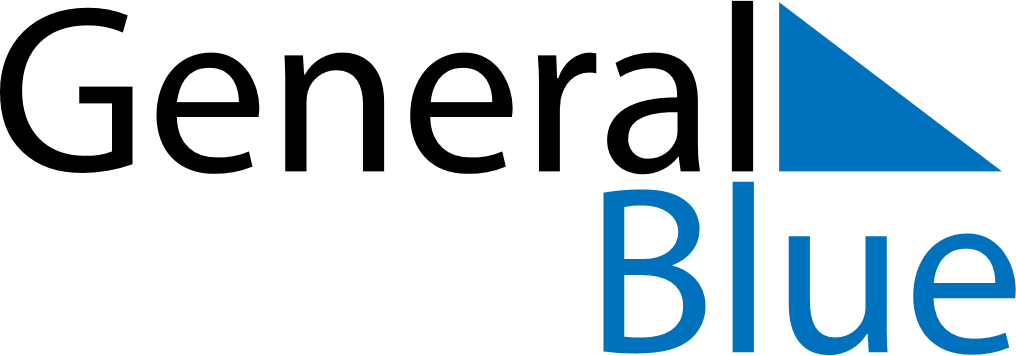 May 1622May 1622May 1622May 1622May 1622SundayMondayTuesdayWednesdayThursdayFridaySaturday12345678910111213141516171819202122232425262728293031